Сумська міська радаVІII СКЛИКАННЯ       СЕСІЯРІШЕННЯвід                     2021 року  №        -МРм. СумиРозглянувши звернення громадянина, надані документи, відповідно до статей 12, 120, 122, 123, 124 Земельного кодексу України, абзацу другого частини четвертої статті 15 Закону України «Про доступ до публічної інформації враховуючи рекомендації засідання постійної комісії з питань архітектури, містобудування, регулювання земельних відносин, природокористування та екології Сумської міської ради (протокол від 09 грудня 2021 року № 42), на підставі рішення Сумської міської ради від 24 червня 2020 року № 7000–МР «Про встановлення плати за землю» (зі змінами), керуючись пунктом 34 частини першої статті 26 Закону України «Про місцеве самоврядування в Україні», Сумська міська рада  ВИРІШИЛА:1. Надати в оренду земельну ділянку згідно з додатком.2. Встановити орендну плату у розмірі відсотку від нормативної грошової оцінки земельної ділянки, зазначеного в графі 6 додатку до рішення.3. Громадянину в місячний термін після прийняття рішення звернутися до Департаменту забезпечення ресурсних платежів Сумської міської ради для укладання договору оренди земельної ділянки.Сумський міський голова				                 Олександр ЛИСЕНКОВиконавець: Клименко ЮрійІніціатор розгляду питання – постійна комісія з питань архітектури, містобудування, регулювання земельних відносин, природокористування та екології Сумської міської радиПроєкт рішення підготовлено Департаментом забезпечення ресурсних платежів Сумської міської ради.Доповідач – Клименко ЮрійДодатокдо рішення Сумської міської ради   «Про надання в оренду земельної ділянки                                    Вайлунову Олександру Миколайовичу за адресою:                  м. Суми, вул. Миргородська, 4, площею                            0,2209 га» від                   2021 року №          -МРСПИСОКфізичних осіб, яким надаються в оренду земельні ділянки  Сумський міський голова													Олександр ЛИСЕНКОВиконавець: Клименко Юрій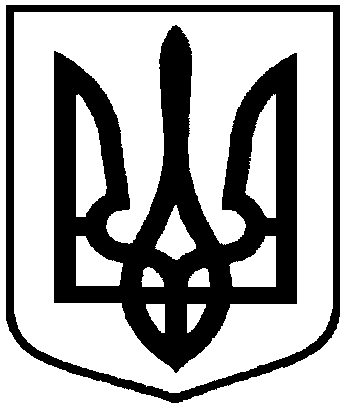 Проєкт оприлюднено«__»_________________2021 р.Про надання в оренду земельної ділянки  Вайлунову Олександру Миколайовичу за адресою: м. Суми,                                               вул. Миргородська, 4, площею                            0,2209 га№з/пПрізвище, ім’я, по батькові фізичної особи,реєстраційний номер облікової картки платника податківФункціональне призначення земельної ділянки,адреса земельної ділянки,кадастровий номерПлоща, га,строк користування Категорія земельної ділянкиРозмір орендної плати в рік за землю у відсотках до грошової оцінки земельної ділянки1234561.Вайлунов Олександр Миколайович,3175103811Під складське господарство для зберігання майна та продукціївул. Миргородська, 45910136300:06:025:0028(номер запису про право власності в Державному реєстрі речових прав на нерухоме майно: 23660128 від 30.11.2017, реєстраційний номер об’єкта нерухомого майна: 339399759101)0,22095 роківЗемлі промисловості, транспорту, зв’язку, енергетики, оборони та іншого призначення3,0